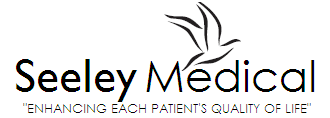 Respiratory Therapist or LPNWe’re looking for an organized and driven Respiratory Therapist or LPN to join our Clinical team at Seeley Medical located in Poland, Ohio. Seeley Medical provides home medical equipment and supplies to patients throughout northeast Ohio and Western Pennsylvania. This position will work closely with patient’s directly to ensure their respiratory needs are being met.  The hours for the part time position will be 8:30 am – 5:00 pm one to two days per week.Duties include:Completing in-home or office cardio-respiratory set-upsPatient EducationCreating and maintain accurate recordsSkills and Qualifications:Licensed in the State of Ohio as a Respiratory Care Practitioner or Practical NurseMust be able to lift / maneuver 25lbs.Ability to work independentlyExcellent organizational, problem-solving, and communication skillsMust be able to pass a BCI/FBI background checkBenefits offered with this position are:Paid Time Off401k with a discretionary company matchPlease send your resume and desired salary to HR@seeleymedical.com or it may be faxed to                440-293-1231.  Seeley Medical is an Equal Opportunity Employer.